Об утверждении муниципальной программыАчакасинского сельского поселенияКанашского  района  Чувашской Республики«Развитие    земельных    и    имущественных отношений» на 2021-2035 годыВ соответствии со статьей 179 Бюджетного кодекса РФ, Федеральным законом от 06.10.2003 № 131-ФЗ «Об общих принципах организации местного самоуправления в Российской Федерации», постановлением  администрации Ачакасинского сельского поселения от 11.01.2021 № 1 «Об утверждении Порядка разработки и реализации муниципальных программ Ачакасинского сельского поселения Канашского района Чувашской Республики» Администрация Ачакасинского сельского поселения Канашского района Чувашской Республики постановляет:1. Утвердить прилагаемую муниципальную программу  Ачакасинского сельского поселения Канашского района Чувашской Республики «Развитие земельных и имущественных отношений».2. Настоящее постановление вступает в силу с момента официального опубликования и распространяется на правоотношения, возникшие с 1 января 2021 года.Глава сельского поселения                                                             А.М.АввакумовУтвержденпостановлением администрацииАчакасинского сельского поселенияКанашского районаот  21.01.2021 г. № 11ПАСПОРТ МУНИЦИПАЛЬНОЙ ПРОГРАММЫРаздел 1. Приоритеты государственной политики в сфере реализациимуниципальной программы цели, задачи, описание сроков и этапов ее реализацииПриоритеты государственной политики в сфере земельных и имущественных отношений, управления государственным имуществом Чувашской Республики определены Стратегией социально-экономического развития Чувашской Республики до 2035 года, утвержденной постановлением Кабинета Министров Чувашской Республики от 28 июня 2018 г. N 254, ежегодными посланиями Главы Чувашской Республики Государственному Совету Чувашской Республики.Основным стратегическим приоритетом государственной политики в сфере управления муниципальным имуществом Ачакасинского сельского поселения Канашского района Чувашской Республики является эффективное использование бюджетных ресурсов и муниципального имущества Ачакасинского сельского поселения Канашского района Чувашской Республики для обеспечения динамичного развития экономики, повышения уровня жизни населения и формирования благоприятных условий жизнедеятельности в Ачакасинском  сельском поселении Канашского  района Чувашской Республики.Муниципальная программа Ачакасинского сельского поселения  Канашского района Чувашской Республики "Развитие земельных и имущественных отношений" (далее - Муниципальная программа) направлена на достижение следующих целей:повышение эффективности управления муниципальным имуществом Ачакасинского сельского поселения Канашского района Чувашской Республики;оптимизация состава и структуры муниципального имущества Ачакасинского сельского поселения  Канашского района Чувашской Республики;Для достижения указанных целей в рамках реализации Муниципальной программы предусматривается решение следующих приоритетных задач:создание условий для эффективного управления муниципальным имуществом Ачакасинского сельского поселения Канашского района;повышение эффективности использования земельных участков и обеспечение гарантий соблюдения прав участников земельных отношений;создание единой системы учета государственного имущества Чувашской Республики и муниципального имущества;повышение эффективности использования средств бюджета Ачакасинского сельского поселения Канашского района, обеспечение ориентации бюджетных расходов на достижение конечных социально-экономических результатов, открытости и доступности информации об исполнении бюджета Ачакасинского сельского поселения Канашского района Чувашской Республики;обеспечение учета и мониторинга использования объектов недвижимости, в том числе земельных участков, находящихся в муниципальной собственности Ачакасинского сельского поселения Канашского района Чувашской Республики;оптимизация и повышение качества предоставления муниципальных услуг и исполнения функций отдела имущественных и земельных отношений.Сроки реализации Муниципальной программы - 2021 - 2035 годы в три этапа:1 этап - 2021 - 2025 годы;2 этап - 2026 - 2030 годы;3 этап - 2031 - 2035 годы.Реализация Муниципальной программы позволит:обеспечить совершенствование системы учета и мониторинга муниципального имущества Ачакасинского сельского поселения Канашского района Чувашской Республики в единой системе учета государственного имущества Чувашской Республики и муниципального имущества;повысить инвестиционную привлекательность Ачакасинского сельского поселения Канашского района Чувашской Республики;увеличить доходы консолидированного бюджета  Ачакасинского сельского поселения Канашского района Чувашской Республики;создать условия для наиболее полной реализации функций муниципального управления и развития Ачакасинского сельского поселения Канашского района Чувашской Республики;обеспечить развитие системы межведомственного информационного взаимодействия;повысить качество оказываемых муниципальных услуг и сократить сроки их предоставления.Сведения о целевых индикаторах и показателях Муниципальной программы, подпрограмм Муниципальной программы и их значениях приведены в приложении N 1 к Муниципальной программе.Состав целевых индикаторов и показателей Муниципальной программы и подпрограмм определен исходя из принципа необходимости и достаточности информации для характеристики достижения целей и решения задач, определенных Муниципальной программой.Перечень целевых индикаторов и показателей носит открытый характер и предусматривает возможность их корректировки в случае потери информативности целевого индикатора и показателя и изменений приоритетов государственной политики в сфере земельных и имущественных отношений, управления муниципальным имуществом Ачакасинского сельского поселения  Канашского района Чувашской Республики, а также изменений законодательства Российской Федерации и законодательства Чувашской Республики, влияющих на расчет данных показателей.Раздел 2. Обобщенная характеристика основных мероприятий подпрограмм Муниципальной программы                Выстроенная в рамках Муниципальной программы система целевых ориентиров (цели, задачи, ожидаемые результаты) представляет собой четкую согласованную структуру, посредством которой установлена прозрачная и понятная связь реализации отдельных мероприятий с достижением конкретных целей на всех этапах Муниципальной программы.             Достижение целей и решение задач Муниципальной программы будет осуществляться в рамках реализации следующих подпрограмм: "Управление муниципальным имуществом Ачакасинского сельского поселения  Канашского района Чувашской Республики", "Обеспечение реализации муниципальной программы Ачакасинского сельского поселения Канашского района Чувашской Республики "Развитие земельных и имущественных отношений".            Подпрограмма "Управление муниципальным имуществом Ачакасинского сельского поселения Канашского района Чувашской Республики" предусматривает выполнение двух основных мероприятий.            Основное мероприятие 1. Участие в создании единой системы учета государственного имущества Чувашской Республики и муниципального имущества.        Для эффективного управления муниципальным имуществом Ачакасинского сельского поселения Канашского района Чувашской Республики в первую очередь необходимо наличие автоматизированного специализированного программного обеспечения, позволяющего осуществлять учет государственного и муниципального имущества Чувашской Республики, проведение его полной инвентаризации, ведение реестра государственного и муниципального имущества Чувашской Республики и его постоянную актуализацию.        В рамках реализации данного мероприятия основные усилия будут сосредоточены на создании и совершенствовании системы учета государственного имущества Чувашской Республики и муниципального имущества, в том числе путем упорядочения состава имущества публично-правовых образований и обеспечения его учета, признания прав и регулирования отношений как в части имущества, находящегося в государственной собственности Чувашской Республики, так и в части имущества иных уровней собственности и внедрения единой территориально распределенной системы ведения имущественного и земельного реестра Чувашской Республики, адаптации программного обеспечения, расширения системы учета государственного имущества Чувашской Республики и муниципального имущества.         Двухуровневый подход (республиканский и муниципальный) позволит осуществлять централизованный учет объектов, находящихся в государственной собственности Чувашской Республики и муниципальной собственности (земля, объекты капитального строительства и движимое имущество), и перспективное прогнозирование земельно-имущественных отношений, повысить обоснованность принятия управленческих решений за счет функционального взаимодействия органов исполнительной власти Чувашской Республики и органов местного самоуправления.         Мероприятие предусматривает обеспечение полноты сведений о зарегистрированных правах на недвижимое имущество и сделках с ним и актуализации реестра муниципального имущества Ачакасинского сельского поселения  Канашского района. Результатом проведения мероприятия является формирование сведений об объектах недвижимости, в том числе земельных участках, как объектах оборота и налогообложения.          В рамках мероприятия администрацией Ачакасинского сельского поселения Канашского района будет осуществлено внедрение, сопровождение и информационное наполнение автоматизированной информационной системы управления и распоряжения муниципальным имуществом Ачакасинского сельского поселения Канашского района, а также материально-техническое обеспечение базы данных о муниципальном имуществе, включая обеспечение архивного хранения бумажных документов.          Основное мероприятие 2. Создание условий для максимального вовлечения в хозяйственный оборот муниципального имущества Ачакасинского сельского поселения Канашского района Чувашской Республики, в том числе земельных участков.          В рамках данного мероприятия предполагается осуществление кадастровых работ в отношении объектов капитального строительства и земельных участков, находящихся в муниципальной собственности Ачакасинского сельского поселения  Канашского района Чувашской Республики, внесение сведений в Единый государственный реестр недвижимости.          За счет использования юридически значимой, актуальной информации об объектах недвижимости как объектах кадастрового учета осуществляются обеспечение информационной поддержкой субъектов земельно-имущественных отношений и повышение эффективности муниципального управления.             Одним из направлений реализации мероприятия является обеспечение предоставления земельных участков в постоянное (бессрочное) пользование, безвозмездное пользование, аренду и передачи их в собственность, в том числе земельных участков, на которых расположены находящиеся в собственности юридических и физических лиц здания (сооружения), а также переоформления прав на земельные участки в соответствии с требованиями земельного законодательства Российской Федерации.          Мероприятие предусматривает подготовку технической документации для обеспечения государственного кадастрового учета объектов капитального строительства, относящихся к муниципальной собственности Ачакасинского сельского поселения  Канашского района Чувашской Республики, постановка на учет которых ранее не проводилась, и вновь созданных объектов недвижимости, а также в случае изменения характеристик объектов недвижимости.          Результатом проведения мероприятия является информационное наполнение Единого государственного реестра недвижимости.          Установление границ и оформление прав на объекты недвижимости, в том числе на  земельные участки, играют важную роль в создании условий для обеспечения государственных гарантий права собственности и иных вещных прав на недвижимое имущество, формирования полного и достоверного источника информации об объектах недвижимости в государственном кадастре недвижимости.           Кроме того, в рамках мероприятия предусматривается укрепление материально-технической базы центров обработки данных в целях обеспечения сохранности базы данных о кадастровой стоимости объектов недвижимости, в том числе обеспечения надлежащего архивного хранения бумажных документов.           Предусматриваются ведение Единого информационного ресурса об отдельных объектах недвижимого имущества, расположенных на территории Ачакасинского сельского поселения Канашского района, включающего данные о свободных от застройки земельных участках, осуществление перевода земельных участков из одной категории в другую для реализации инвестиционных проектов на территории Ачакасинского сельского поселения Канашского района Чувашской Республики, формирование земельных участков, предназначенных для предоставления многодетным семьям в собственность бесплатно в соответствии с Законом Чувашской Республики "О предоставлении земельных участков многодетным семьям в Чувашской Республике".Основное мероприятие 1. Эффективное управление муниципальным имуществом Ачакасинского сельского поселения Канашского района Чувашской Республики.           В рамках выполнения данного мероприятия предусматриваются осуществление контроля за использованием муниципального имущества Ачакасинского сельского поселения Канашского района Чувашской Республики путем проведения плановых контрольных мероприятий по обеспечению сохранности, использования по назначению и эффективному управлению объектами муниципального имущества Ачакасинского сельского поселения Канашского района Чувашской Республики, закрепленными за муниципальными учреждениями Ачакасинского  сельского поселения Канашского района Чувашской Республики, проведение обследований объектов муниципальной  собственности на предмет исполнения условий договоров аренды, безвозмездного пользования имуществом казны, организация постоянного мониторинга вовлечения объектов муниципального имущества Ачакасинского сельского поселения Канашского района Чувашской Республики в хозяйственный оборот, задействованной закрепленного имущества в осуществлении уставной деятельности муниципальных организаций.         Проверки осуществляются по вопросам наличия правоустанавливающих документов и технической документации в отношении объектов недвижимого имущества, фактического наличия основных средств, излишнего, неиспользуемого либо используемого не по назначению имущества, заключения договоров аренды, безвозмездного пользования, наличия пользователей, фактически занимающих помещения (использующих движимое имущество) без оформления соответствующих прав.        Данное мероприятие предусматривает также:осуществление контроля за устранением выявленных нарушений и недостатков во взаимодействии с заинтересованными органами  власти местного самоуправления Ачакасинского сельского поселения  Канашского района Чувашской Республики, органами власти местного самоуправления;совершенствование нормативно-правовой базы в сфере земельных и имущественных отношений;ведение претензионной и исковой работы в случае нарушения условий использования муниципального имущества Ачакасинского сельского поселения  Канашского района Чувашской Республики;участие в судах различных инстанций по защите имущественных прав Ачакасинского сельского поселения Канашского района Чувашской Республики.           Реализация мероприятия позволит обеспечить максимальное вовлечение имущества в хозяйственный оборот и будет способствовать достоверности налогооблагаемой базы  бюджета Ачакасинского сельского поселения  Канашского района по имущественным налогам, а также уменьшить риски потери контроля над использованием муниципального имущества по назначению со стороны правообладателя, сократить неэффективное расходование средств на содержание муниципального имущества, увеличить поступление доходов в бюджет Ачакасинского сельского поселения Канашского района Чувашской Республики от распоряжения муниципальным  имуществом Ачакасинского сельского поселения Канашского района.         Мероприятие направлено на вовлечение в гражданско-правовой оборот имущества, выявленного в результате проверок сохранности, использования по назначению муниципального имущества Ачакасинского сельского поселения Канашского района.          Мероприятие предусматривает осуществление оптимизации состава имущества, находящегося в муниципальной собственности Ачакасинского сельского поселения Канашского района, вовлечение в хозяйственный оборот объектов казны Ачакасинского сельского поселения  Канашского района на условиях приоритетности рыночных механизмов и прозрачности процедур передачи в пользование.         В рамках мероприятия предполагаются обеспечение гарантий прав на муниципальное имущество Ачакасинского сельского поселения Канашского района, в том числе на земельные участки, и защита прав и законных интересов собственников, землепользователей, землевладельцев и арендаторов земельных участков.Раздел III. Обоснование объема финансовых ресурсов,необходимых для реализации муниципальной программы(с расшифровкой по источникам финансирования,по этапам и годам ее реализации)         Расходы на реализацию муниципальной программы предусматриваются за счет средств бюджета Канашского района.Прогнозируемые объемы финансирования Муниципальной программы на 1 этапе составят 25 тыс. рублей, на 2 этапе – 0 тыс. рублей, на 3 этапе – 0 тыс. рублей, в том числе:в 2021 году – 25 тыс. рублей;в 2022 году - 0 тыс. рублей;в 2023 году - 0 тыс. рублей;в 2024 году - 0 тыс. рублей;в 2025 году - 0 тыс. рублей;в 2026 - 2030 годах – 0  тыс. рублей;в 2031 - 2035 годах - 0 тыс. рублей.Объемы финансирования муниципальной программы подлежат ежегодному уточнению исходя из возможностей бюджета Ачакасинского сельского поселения Канашского района.Ресурсное обеспечение и прогнозная (справочная) оценка расходов за счет всех источников финансирования реализации муниципальной программы приведены в приложении N 2 к муниципальной программе.Приложение N 1к муниципальной программеАчакасинского сельского поселенияКанашского района "Развитиеземельных и имущественных отношений"Сведенияо целевых индикаторах и показателях муниципальнойпрограммы Ачакасинского сельского поселения Канашского района "Развитие земельныхи имущественных отношений", подпрограмм муниципальнойпрограммы Ачакасинского сельского поселения Канашского района и их значенияхПриложение № 2к  муниципальной программеАчакасинского сельского поселенияКанашского района Чувашской Республики«Развитие земельных и имущественных отношений»Ресурсное обеспечениеи прогнозная (справочная) оценка расходовза счет всех источников финансирования реализациимуниципальной программы Ачакасинского сельского поселения Канашского района"Развитие земельных и имущественных отношений"Приложение N 3к муниципальной  программеЧувашской Республики "Развитиеземельных и имущественных отношений"Подпрограмма"Управление муниципальным имуществом Ачакасинского сельского поселения Канашского района"муниципальной программы Ачакасинского сельского поселения  Канашского района Чувашской Республики"Развитие земельных и имущественных отношений"Паспорт подпрограммыРаздел I. Приоритеты и цели подпрограммы,общая характеристика участия органовместного самоуправления муниципальных районови городских округов в реализации подпрограммы         Приоритетами государственной политики Чувашской Республики в сфере развития земельных и имущественных отношений являются дальнейшее повышение социального благополучия и качества жизни населения, обеспечение интенсивного развития экономики, повышение ее конкурентоспособности, эффективности управления государственным и муниципальным имуществом. Необходимо создать условия для обеспечения роста доходной базы местных бюджетов за счет увеличения неналоговых поступлений от эффективного управления и распоряжения муниципальным имуществом и земельными участками, а также обеспечить открытость и прозрачность процессов распоряжения муниципальным имуществом и земельными ресурсами, информационное сопровождение торгов по продаже имущества, заключения договоров аренды муниципального имущества и земельных участков.         Подпрограмма "Управление муниципальным имуществом Ачакасинского сельского поселения Канашского района Чувашской Республики" муниципальной программы Чувашской Республики "Развитие земельных и имущественных отношений" (далее - подпрограмма) является неотъемлемой частью Муниципальной программы.Цели подпрограммы:повышение эффективности управления муниципальным имуществом Ачакасинского сельского поселения  Канашского района Чувашской Республики;создание полных и актуальных сведений об объектах недвижимости и  информационное наполнение государственного кадастра недвижимости.Для достижения указанных целей необходимо решение следующих основных задач:создание условий для эффективного управления муниципальным имуществом Ачакасинского сельского поселения Канашского района Чувашской Республики;создание единой системы учета государственного имущества Чувашской Республики и муниципального имущества;повышение эффективности использования земельных участков и обеспечение гарантий соблюдения прав участников земельных отношений;обеспечение учета и мониторинга использования объектов недвижимости, в том числе земельных участков, находящихся в муниципальной собственности Чувашской Республики;Реализация мероприятий подпрограммы позволит:обеспечить совершенствование системы учета и мониторинга государственного имущества Чувашской Республики в единой системе учета государственного имущества Чувашской Республики и муниципального имущества;увеличить доходы консолидированного бюджета Ачакасинского сельского поселения Канашского района Чувашской Республики;оптимизировать расходы бюджета Ачакасинского сельского поселения Канашского района Чувашской Республики, предусмотренные на содержание имущества, закрепленного на праве оперативного управления за муниципальными учреждениями Ачакасинского сельского поселения Канашского района;обеспечить актуализацию налогооблагаемой базы в отношении объектов капитального строительства и земельных участков;повысить инвестиционную привлекательность Ачакасинского сельского поселения Канашского района Чувашской Республики;создать условия для наиболее полной реализации функций муниципального управления и развития Ачакасинского сельского поселения Канашского района;обеспечить развитие системы межведомственного информационного взаимодействия;повысить качество оказываемых муниципальных услуг и сократить сроки их предоставления.         В целях осуществления на территории Ачакасинского сельского поселения Канашского района Чувашской Республики единой государственной политики в сфере земельных и имущественных отношений, обеспечения эффективного управления и распоряжения объектами недвижимости и земельными ресурсами, организации проведения работ по разграничению муниципальной собственности на землю, обеспечения своевременной подготовки документов для проведения государственного кадастрового учета земельных участков в рамках реализации подпрограммы необходимо обеспечить взаимодействие между администрацией Ачакасинского сельского поселения Канашского района Чувашской Республики с Минюстом Чувашии.Раздел II. Перечень и сведения о целевых индикаторахи показателях подпрограммы с расшифровкой плановых значенийпо годам ее реализации          Целевыми индикаторами и показателями подпрограммы являются:уровень актуализации реестра муниципального имущества Ачакасинского сельского поселения Канашского района;доля площади земельных участков, в отношении которых зарегистрировано право собственности  Ачакасинского сельского поселения Канашского района Чувашской Республики, в общей площади земельных участков, подлежащих регистрации в муниципальную собственность Ачакасинского сельского поселения Канашского района;уровень актуализации кадастровой стоимости объектов недвижимости, в том числе земельных участков.        В результате реализации мероприятий подпрограммы ожидается достижение к 2036 году следующих целевых индикаторов и показателей:уровень актуализации реестра муниципального имущества Ачакасинского сельского поселения  Канашского района Чувашской Республики:в 2019 году - 98,0 процента;в 2020 году - 100,0 процента;в 2021 году - 100,0 процента;в 2022 году - 100,0 процента;в 2023 году - 100,0 процента;в 2024 году - 100,0 процента;в 2025 году - 100,0 процента;в 2030 году - 100,0 процента;в 2035 году - 100,0 процента;доля площади земельных участков, в отношении которых зарегистрировано право собственности Ачакасинского сельского поселения Канашского района Чувашской Республики, в общей площади земельных участков, подлежащих регистрации в муниципальную собственность Ачакасинского сельского поселения Канашского района:в 2019 году - 100,0 процента;в 2020 году - 100,0 процента;в 2021 году - 100,0 процента;в 2022 году - 100,0 процента;в 2023 году - 100,0 процента;в 2024 году - 100,0 процента;в 2025 году - 100,0 процента;в 2030 году - 100,0 процента;в 2035 году - 100,0 процента;Раздел III. Характеристики основных мероприятий, мероприятийподпрограммы с указанием сроков и этапов их реализации        Основные мероприятия подпрограммы направлены на реализацию поставленных целей и задач подпрограммы и Муниципальной программы в целом. Основные мероприятия подпрограммы подразделяются на отдельные мероприятия, реализация которых позволит обеспечить достижение целевых индикаторов и показателей подпрограммы.      Подпрограмма объединяет два основных мероприятия:      Основное мероприятие 1. Создание единой системы учета государственного имущества Чувашской Республики и муниципального имущества.        В рамках реализации данного мероприятия предполагаются упорядочение состава имущества публично-правовых образований и обеспечение его учета, признание прав и регулирование отношений как в части имущества, находящегося в государственной собственности Чувашской Республики, так и в части имущества иных уровней собственности и внедрение единой территориально распределенной системы ведения имущественного и земельного реестра Чувашской Республики.        Двухуровневый подход (республиканский и муниципальный) позволит осуществлять централизованный учет объектов, находящихся в государственной собственности Чувашской Республики и муниципальной собственности (земля, недвижимое и движимое имущество), обеспечить достоверность и доступность информации об объектах государственной собственности Чувашской Республики и муниципальной собственности для заинтересованных пользователей реестра государственного имущества Чувашской Республики, перспективное прогнозирование земельно-имущественных отношений, повысить обоснованность принятия управленческих решений за счет функционального взаимодействия органов исполнительной власти Чувашской Республики и органов местного самоуправления.Мероприятие 1.1. Государственная регистрация прав собственности Ачакасинского сельского поселения Канашского района Чувашской Республики на построенные, приобретенные и выявленные в результате инвентаризации объекты недвижимости, а также земельные участки под ними.       Необходимым условием эффективного управления муниципальным  имуществом Ачакасинского сельского поселения Канашского района Чувашской Республики является наличие полных и достоверных сведений о его структуре и состоянии.      Отсутствие государственной регистрации права собственности Ачакасинского сельского поселения Канашского района Чувашской Республики на объекты недвижимости препятствует вовлечению их в экономический оборот, в том числе путем приватизации, отрицательно сказывается на разделе земельных участков, разграничении муниципальной собственности при передаче имущества, предназначенного для реализации соответствующих полномочий, между Российской Федерацией, субъектами Российской Федерации и органами местного самоуправления.      В связи с этим одним из направлений реализации мероприятия является обеспечение государственной регистрации права собственности Чувашской Республики на объекты недвижимого имущества. Необходимо обеспечение государственной регистрации права собственности Ачакасинского сельского поселения Канашского района Чувашской Республики на все недвижимое имущество, включая построенные, приобретенные и выявленные в результате инвентаризации объекты недвижимости, а также на земельные участки под ним.        Мероприятие предусматривает обеспечение полноты сведений о зарегистрированных правах на недвижимое имущество и сделках с ним и актуализации реестра муниципального имущества Ачакасинского сельского поселения Канашского района Чувашской Республики. Результатом проведения мероприятия является формирование сведений об объектах недвижимости как объектах оборота и налогообложения.Мероприятие 1.2. Внедрение автоматизированной информационной системы управления и распоряжения государственным имуществом Чувашской Республики и муниципальным имуществом.     Внедрение автоматизированной информационной системы управления и распоряжения государственным имуществом Чувашской Республики и муниципальным имуществом Ачакасинского сельского поселения Канашского района направлено на создание условий для перспективного прогнозирования развития земельно-имущественных отношений в Чувашии, повышение обоснованности и эффективности принятия управленческих решений за счет функционального взаимодействия органов по управлению государственным и муниципальным имуществом, повышение эффективности деятельности органов по управлению государственным и муниципальным имуществом за счет применения в работе современных программных средств.Мероприятие 1.3. Сопровождение и информационное наполнение автоматизированной информационной системы управления и распоряжения государственным имуществом Чувашской Республики и муниципальным имуществом.     Внедрение единой системы управления и распоряжения государственным имуществом Чувашской Республики и муниципальным имуществом, обеспечивающей надлежащий учет такого имущества, предполагает сопровождение, в том числе доработку программного обеспечения в соответствии с законодательством Российской Федерации и законодательством Чувашской Республики, и информационное наполнение данной системы.       Планируется продолжение работы по оптимизации учета имущества, находящегося в муниципальной собственности Ачакасинского сельского поселения Канашского района Чувашской Республики, и сокращение сроков выгрузки и обработки данных от организаций, имеющих муниципальное имущество, путем обновления оборудования и установки нового программно-технического обеспечения на автоматизированные рабочие места.Мероприятие 1.4. Материально-техническое обеспечение базы данных о государственном имуществе Чувашской Республики и муниципальном имуществе, включая обеспечение архивного хранения бумажных документов.       В рамках мероприятия предусмотрено оснащение рабочих мест современным компьютерным оборудованием, средствами обработки информации и другими материальными ресурсами с целью расширения базы данных об имуществе.Порядок ведения реестра муниципального имущества Ачакасинского сельского поселения Канашского района Чувашской Республики предусматривает хранение сведений об имуществе на бумажных носителях. Данные дела включают карты на каждый объект учета с приложением правоустанавливающих и правоудостоверяющих документов, которые подлежат постоянному хранению.       Дела по приватизации муниципального имущества Ачакасинского сельского поселения Канашского района Чувашской Республики подлежат постоянному хранению. Реализация данного мероприятия обеспечит эффективное использование базы данных о муниципальном имуществе и позволит гарантировать сохранность документов.Основное мероприятие 2. Создание условий для максимального вовлечения в хозяйственный оборот муниципального имущества Ачакасинского сельского поселения Канашского района Чувашской Республики, в том числе земельных участков.Мероприятие 2.1. Проведение кадастровых работ в отношении объектов капитального строительства, находящихся в муниципальной собственности Ачакасинского сельского поселения Канашского района, и внесение сведений в Единый государственный реестр недвижимости.      Данное мероприятие предусматривает подготовку технической документации для обеспечения государственного кадастрового учета объектов капитального строительства, относящихся к муниципальной собственности Ачакасинского сельского поселения Канашского района, постановка на учет которых ранее не проводилась, и вновь созданных объектов недвижимости, а также в случае изменения характеристик объектов недвижимости. Мероприятие проводится в рамках федеральной целевой программы "Развитие единой государственной системы регистрации прав и кадастрового учета недвижимости (2014 - 2020 годы)", утвержденной постановлением Правительства Российской Федерации от 10 октября 2013 г. N 903.        Результатом реализации мероприятия являются систематизация и фиксирование данных о стоимости различных объектов недвижимости в качестве основы их налогообложения в Едином государственном реестре недвижимости.      Формирование Единого государственного реестра недвижимости играет важную роль в установлении надежных границ, создании условий для обеспечения государственных гарантий прав собственности и иных вещных прав на недвижимое имущество, создании полного и достоверного источника информации об объектах недвижимости.       За счет использования юридически значимой, актуальной информации об объектах недвижимости как объектах кадастрового учета осуществляются обеспечение информационной поддержкой субъектов земельно-имущественных отношений и повышение эффективности государственного и муниципального управления.Мероприятие 2.2. Проведение кадастровых работ в отношении земельных участков, находящихся в муниципальной собственности Ачакасинского сельского поселения Канашского района, и внесение сведений в Единый государственный реестр недвижимости.       Проведение кадастровой оценки земельных участков, находящихся в муниципальной собственности  Ачакасинского сельского поселения Канашского района Чувашской Республики, даст возможность активизировать вовлечение земель и иной недвижимости в гражданский оборот, позволит создать основу для сохранения природных свойств и качеств земель в процессе их использования, сформировать базу экономически обоснованного налогообложения в части недвижимого имущества, а также совершенствовать систему управления недвижимостью, находящейся в муниципальной собственности.        Для более эффективного использования земельных участков, находящихся в муниципальной собственности Ачакасинского сельского поселения Канашского района, и вовлечения их в оборот необходимо осуществлять кадастровые работы по их разделу, объединению, перераспределению.        Работы планируется провести в отношении земельных участков, находящихся в муниципальной собственности Ачакасинского сельского поселения Канашского района Чувашской Республики, сведения о местоположении границ которых по координатному описанию отсутствуют в Едином государственном реестре недвижимости и государственном кадастре недвижимости.        В ходе выполнения данного мероприятия предусматривается проведение кадастровых работ в отношении земельных участков, в том числе находящихся под объектами казны Ачакасинского сельского поселения Канашского района Чувашской Республики, переданных на баланс автономным, бюджетным и муниципальным учреждениям Ачакасинского сельского поселения Канашского района Чувашской Республики, с постановкой на государственный кадастровый учет вновь сформированных земельных участков.     Кроме того, в рамках данного мероприятия предусматривается проведение работ по определению местоположения границ охранных зон газораспределительных сетей, находящихся в муниципальной собственности Ачакасинского сельского поселения Канашского района Чувашской Республики.      Мероприятие предусматривает обеспечение полноты сведений о зарегистрированных правах на земельные участки на территории Ачакасинского сельского поселения Канашского района Чувашской Республики в целях их налогообложения и эффективного управления земельными ресурсами.Мероприятие 2.3. Перевод земельных участков из одной категории в другую.         Качество земель, характеристики земельных участков, а также наиболее рациональные и экономически выгодные виды использования земель и земельных участков со временем могут меняться. В соответствии с Земельным кодексом Российской Федерации, Федеральным законом "О переводе земель или земельных участков из одной категории в другую", а также иными нормативными правовыми актами Российской Федерации для продолжения хозяйственной деятельности на земельных участках или изменения их функционального предназначения по мере необходимости возможно изменение целевого назначения земель или отдельных земельных участков.        Данное мероприятие предусматривает перевод земельных участков из одной категории в другую для реализации инвестиционных проектов на территории Ачакасинского сельского поселения Канашского района Чувашской Республики.Мероприятие 2.4. Ведение Единого информационного ресурса об отдельных объектах недвижимого имущества, расположенных на территории Ачакасинского сельского поселения Канашского района Чувашской Республики.        В целях обеспечения прозрачности оборота объектов недвижимости, в том числе земельных участков, и формирования благоприятного инвестиционного пространства в республике функционирует Единый информационный ресурс об отдельных объектах недвижимого имущества, расположенных на территории Чувашской Республики, в котором размещены сведения о местонахождении, площади и конфигурации свободных земельных участков, возможных для строительства жилья и реализации инвестиционных проектов, свободных земельных участках сельскохозяйственного назначения, предназначенных для сельскохозяйственного производства, а также о свободных от прав третьих лиц объектах капитального строительства и земельных участках под ними. Объекты, включенные в Единый информационный ресурс об отдельных объектах недвижимого имущества, расположенных на территории Чувашской Республики, в том числе  Ачакасинского сельского поселения Канашского района, можно приобрести по договору купли-продажи, получить в аренду либо на ином праве в установленном законодательством порядке. Данная информация необходима для обеспечения передачи объектов недвижимого имущества потенциальным инвесторам, гражданам и организациям, а также органам местного самоуправления, в том числе для реализации социальных проектов и предоставления многодетным семьям.        В рамках реализации данного мероприятия предусмотрено постоянное пополнение ресурса новыми сведениями, в том числе по результатам покупки свободных земельных участков у собственников.Мероприятие 2.5. Формирование земельных участков, предназначенных для предоставления многодетным семьям в собственность бесплатно.       В целях оказания мер социальной поддержки в соответствии с Законом Чувашской Республики "О предоставлении земельных участков многодетным семьям в Чувашской Республике" многодетным семьям предоставляются земельные участки в собственность бесплатно. Предоставление земельных участков осуществляется по мере формирования перечня земельных участков, предназначенных для предоставления многодетным семьям в собственность бесплатно, исходя из наличия земель, не занятых зданиями, сооружениями и не обремененных правами третьих лиц, в соответствии с документами территориального планирования, правилами землепользования и застройки, документацией по планировке территории.      По результатам реализации данного мероприятия земельные участки будут предоставлены на безвозмездной основе всем многодетным семьям, поставленным на учет в соответствии с Законом Чувашской Республики "О предоставлении земельных участков многодетным семьям в Чувашской Республике".Мероприятие 2.6. Проведение комплексных кадастровых работ на территории Ачакасинского сельского поселения Канашского района Чувашской Республики.      В рамках реализации мероприятия планируются выполнение комплексных кадастровых работ по уточнению характеристик земельных участков на территории Ачакасинского сельского поселения Канашского района Чувашской Республики, установлению или уточнению местоположения на земельных участках зданий, сооружений, объектов незавершенного строительства, образование земельных участков, на которых расположены здания, в том числе многоквартирные дома, сооружения, за исключением сооружений, являющихся линейными объектами; образование земельных участков общего пользования, занятых площадями, улицами, проездами, набережными, скверами, бульварами, водными объектами, пляжами и другими объектами, а также обеспечивается исправление кадастровых ошибок в сведениях о местоположении границ объектов недвижимости.      Внесение в Единый государственный реестр недвижимости точных сведений о местоположении границ земельных участков, местоположении границ зданий, сооружений, объектов незавершенного строительства на земельных участках, наличие которых позволит осуществлять качественное управление и распоряжение объектами недвижимости, приведет к повышению уровня юридической защиты прав и законных интересов правообладателей земельных участков, устранению кадастровых ошибок, допущенных при определении местоположения границ земельных участков, снижению количества земельных споров, а также увеличению поступлений в консолидированный бюджет Ачакасинского сельского поселения Канашского района Чувашской Республики от сбора земельного налога, налога на имущество физических лиц и налога на имущество организаций.Подпрограмма реализуется в 2021- 2035 годах, разделяется на этапы:1 этап - 2021 - 2025 годы;2 этап - 2026 - 2030 годы;3 этап - 2031 - 2025 годы.При этом большинство мероприятий подпрограммы реализуется ежегодно с установленной периодичностью.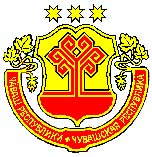 ЧĂВАШ РЕСПУБЛИКИНКАНАШ РАЙОНĚНАЧЧАЯЛ ТĂРĂХĚНАДМИНИСТРАЦИЙĚЙЫШĂНУ2021.01.21   11№Сене Ачча ялěАДМИНИСТРАЦИЯАЧАКАСИНСКОГОСЕЛЬСКОГО ПОСЕЛЕНИЯКАНАШСКОГО РАЙОНАЧУВАШСКОЙ РЕСПУБЛИКИПОСТАНОВЛЕНИЕ21.01.2021   № 11деревня Новые АчакасыОтветственный исполнитель муниципальной программыОтветственный исполнитель муниципальной программы Администрация Ачакасинского сельского поселения Канашского района Чувашской РеспубликиСоисполнители муниципальной программыСоисполнители муниципальной программыОтдел земельных и имущественных отношений администрации Канашского района Чувашской РеспубликиПодпрограммы муниципальной программыПодпрограммы муниципальной программы- Управление муниципальным имуществом в Ачакасинском сельском поселении Канашского  района  Чувашской Республики на 2021 – 2035 годы;- Обеспечение реализации муниципальной программы Ачакасинского сельского поселения Канашского района Чувашской Республики «Развитие земельных и имущественных отношений.Цели муниципальной программы- повышение эффективности управления муниципальным имуществом Ачакасинского сельского поселения Канашского района Чувашской Республики;- оптимизация состава и структуры муниципального имущества.- повышение эффективности управления муниципальным имуществом Ачакасинского сельского поселения Канашского района Чувашской Республики;- оптимизация состава и структуры муниципального имущества.Задачи муниципальной программы- создание условий для эффективного управления муниципальным имуществом Ачакасинского сельского поселения Канашского района;- повышение эффективности использования земельных участков и обеспечение гарантий соблюдения прав участников земельных отношений;-  создание единой системы учета государственного имущества и муниципального имущества;- повышение эффективности использования средств бюджета Ачакасинского сельского поселения Канашского района, обеспечение ориентации бюджетных расходов на достижение конечных социально-экономических результатов, открытости и доступности информации об исполнении бюджета Ачакасинского сельского поселения Канашского района;- обеспечение учета и мониторинга использования объектов недвижимости, в том числе земельных участков, находящихся в муниципальной собственности Ачакасинского сельского поселения Канашского района Чувашской Республики;- совершенствование управления пакетами акций, долями хозяйственных обществ, принадлежащими  Ачакасинскому сельскому поселению Канашскому району Чувашской Республики;- оптимизация и повышение качества предоставления муниципальных услуг и исполнения функций отдела имущественных и земельных отношений.- создание условий для эффективного управления муниципальным имуществом Ачакасинского сельского поселения Канашского района;- повышение эффективности использования земельных участков и обеспечение гарантий соблюдения прав участников земельных отношений;-  создание единой системы учета государственного имущества и муниципального имущества;- повышение эффективности использования средств бюджета Ачакасинского сельского поселения Канашского района, обеспечение ориентации бюджетных расходов на достижение конечных социально-экономических результатов, открытости и доступности информации об исполнении бюджета Ачакасинского сельского поселения Канашского района;- обеспечение учета и мониторинга использования объектов недвижимости, в том числе земельных участков, находящихся в муниципальной собственности Ачакасинского сельского поселения Канашского района Чувашской Республики;- совершенствование управления пакетами акций, долями хозяйственных обществ, принадлежащими  Ачакасинскому сельскому поселению Канашскому району Чувашской Республики;- оптимизация и повышение качества предоставления муниципальных услуг и исполнения функций отдела имущественных и земельных отношений.Целевые индикаторы (показатели) муниципальной программы- достижение к 2036 году следующих целевых индикаторов и показателей:доля муниципального имущества Ачакасинского сельского поселения Канашского района Чувашской Республики, вовлеченного в хозяйственный оборот, - 100,0 процента;отношение суммы дивидендов (чистой прибыли) по пакетам акций (долям) хозяйственных обществ, принадлежащим Ачакасинскому сельскому поселению Канашского района  Чувашской Республики, фактически поступившей в бюджет Ачакасинского сельского поселения  Канашского района, к сумме дивидендов (чистой прибыли), подлежащей перечислению в бюджет Ачакасинского сельского поселения  Канашского района в соответствии с решениями собраний акционеров (участников) в отчетном году, - 100,0 процента;доля площади земельных участков, находящихся в муниципальной собственности  Ачакасинского сельского поселения Канашского района Чувашской Республики, предоставленных в постоянное (бессрочное) пользование, безвозмездное пользование, аренду и переданных в собственность, в общей площади земельных участков, находящихся в муниципальной собственности Ачакасинского сельского поселения Канашского района Чувашской Республики (за исключением земельных участков, изъятых из оборота и ограниченных в обороте), - 100,0 процента- достижение к 2036 году следующих целевых индикаторов и показателей:доля муниципального имущества Ачакасинского сельского поселения Канашского района Чувашской Республики, вовлеченного в хозяйственный оборот, - 100,0 процента;отношение суммы дивидендов (чистой прибыли) по пакетам акций (долям) хозяйственных обществ, принадлежащим Ачакасинскому сельскому поселению Канашского района  Чувашской Республики, фактически поступившей в бюджет Ачакасинского сельского поселения  Канашского района, к сумме дивидендов (чистой прибыли), подлежащей перечислению в бюджет Ачакасинского сельского поселения  Канашского района в соответствии с решениями собраний акционеров (участников) в отчетном году, - 100,0 процента;доля площади земельных участков, находящихся в муниципальной собственности  Ачакасинского сельского поселения Канашского района Чувашской Республики, предоставленных в постоянное (бессрочное) пользование, безвозмездное пользование, аренду и переданных в собственность, в общей площади земельных участков, находящихся в муниципальной собственности Ачакасинского сельского поселения Канашского района Чувашской Республики (за исключением земельных участков, изъятых из оборота и ограниченных в обороте), - 100,0 процентаЭтапы и сроки реализации муниципальной программыОбъем средств бюджета Ачакасинского сельского поселения Канашского района на финансирование муниципальной программыобщий объем финансирования муниципальной программы составит 25,0 тыс. рублей, в том числе по годам:2021 год – 25 тыс. рублей;2022 год – 0  тыс. рублей;2023 год – 0 тыс. рублей;2024 год – 0 тыс. рублей;2025 год – 0  тыс. рублей;2026-2030 – 0 тыс. рублей;2031- 2035 – 0тыс. рублейОбъемы и источники финансирования муниципальной программы уточняются при формировании бюджета Ачакасинского сельского поселения Канашского района Чувашской Республики на очередной финансовый год и плановый периодобщий объем финансирования муниципальной программы составит 25,0 тыс. рублей, в том числе по годам:2021 год – 25 тыс. рублей;2022 год – 0  тыс. рублей;2023 год – 0 тыс. рублей;2024 год – 0 тыс. рублей;2025 год – 0  тыс. рублей;2026-2030 – 0 тыс. рублей;2031- 2035 – 0тыс. рублейОбъемы и источники финансирования муниципальной программы уточняются при формировании бюджета Ачакасинского сельского поселения Канашского района Чувашской Республики на очередной финансовый год и плановый периодОжидаемый результат реализации муниципальной программыреализация муниципальной программы позволит:обеспечение совершенствования системы учета и мониторинга муниципального имущества Ачакасинского сельского поселения Канашского района в единой системе учета государственного имущества Чувашской Республики и муниципального имущества;повысить инвестиционную привлекательность Ачакасинского сельского поселения Канашского района Чувашской Республики;увеличить доходы консолидированного бюджета Ачакасинского сельского поселения Канашского района Чувашской Республики;создать условия для наиболее полной реализации функций муниципального управления и развития Ачакасинского сельского поселения Канашского района Чувашской Республики;обеспечить развитие системы межведомственного информационного взаимодействия;повысить качество оказываемых муниципальных услуг и сократить сроки их предоставления.реализация муниципальной программы позволит:обеспечение совершенствования системы учета и мониторинга муниципального имущества Ачакасинского сельского поселения Канашского района в единой системе учета государственного имущества Чувашской Республики и муниципального имущества;повысить инвестиционную привлекательность Ачакасинского сельского поселения Канашского района Чувашской Республики;увеличить доходы консолидированного бюджета Ачакасинского сельского поселения Канашского района Чувашской Республики;создать условия для наиболее полной реализации функций муниципального управления и развития Ачакасинского сельского поселения Канашского района Чувашской Республики;обеспечить развитие системы межведомственного информационного взаимодействия;повысить качество оказываемых муниципальных услуг и сократить сроки их предоставления.NппЦелевой индикатор и показатель (наименование)Единица измеренияЗначения целевых индикаторов и показателей по годамЗначения целевых индикаторов и показателей по годамЗначения целевых индикаторов и показателей по годамЗначения целевых индикаторов и показателей по годамЗначения целевых индикаторов и показателей по годамЗначения целевых индикаторов и показателей по годамЗначения целевых индикаторов и показателей по годамЗначения целевых индикаторов и показателей по годамЗначения целевых индикаторов и показателей по годамNппЦелевой индикатор и показатель (наименование)Единица измерения20212022202320242025203020351245678910Муниципальная программа Канашского района "Развитие земельных и имущественных отношений"Муниципальная программа Канашского района "Развитие земельных и имущественных отношений"Муниципальная программа Канашского района "Развитие земельных и имущественных отношений"Муниципальная программа Канашского района "Развитие земельных и имущественных отношений"Муниципальная программа Канашского района "Развитие земельных и имущественных отношений"Муниципальная программа Канашского района "Развитие земельных и имущественных отношений"Муниципальная программа Канашского района "Развитие земельных и имущественных отношений"Муниципальная программа Канашского района "Развитие земельных и имущественных отношений"Муниципальная программа Канашского района "Развитие земельных и имущественных отношений"Муниципальная программа Канашского района "Развитие земельных и имущественных отношений"Муниципальная программа Канашского района "Развитие земельных и имущественных отношений"Муниципальная программа Канашского района "Развитие земельных и имущественных отношений"Доля муниципального имущества Ачакасинского сельского поселения Канашского района, вовлеченного в хозяйственный оборотпроцентов99,5100,0100,0100,0100,0100,0100,0100,0100,0Доля площади земельных участков, находящихся в муниципальной собственности Ачакасинского сельского поселения Канашского района, предоставленных в постоянное (бессрочное) пользование, безвозмездное пользование, аренду и переданных в собственность, в общей площади земельных участков, находящихся в муниципальной собственности Ачакасинского сельского поселения  Канашского района (за исключением земельных участков, изъятых из оборота и ограниченных в обороте)процентов97,598,098,599,099,5100,0100,0100,0100,0Подпрограмма "Управление муниципальным имуществом Ачакасинского сельского поселения Канашского района"Подпрограмма "Управление муниципальным имуществом Ачакасинского сельского поселения Канашского района"Подпрограмма "Управление муниципальным имуществом Ачакасинского сельского поселения Канашского района"Подпрограмма "Управление муниципальным имуществом Ачакасинского сельского поселения Канашского района"Подпрограмма "Управление муниципальным имуществом Ачакасинского сельского поселения Канашского района"Подпрограмма "Управление муниципальным имуществом Ачакасинского сельского поселения Канашского района"Подпрограмма "Управление муниципальным имуществом Ачакасинского сельского поселения Канашского района"Подпрограмма "Управление муниципальным имуществом Ачакасинского сельского поселения Канашского района"Подпрограмма "Управление муниципальным имуществом Ачакасинского сельского поселения Канашского района"Подпрограмма "Управление муниципальным имуществом Ачакасинского сельского поселения Канашского района"Подпрограмма "Управление муниципальным имуществом Ачакасинского сельского поселения Канашского района"Подпрограмма "Управление муниципальным имуществом Ачакасинского сельского поселения Канашского района"Уровень актуализации реестра муниципального имущества Ачакасинского сельского поселения Канашского района (нарастающим итогом)процентов98,0100,0100,0100,0100,0100,0100,0100,0100,0Доля площади земельных участков, в отношении которых зарегистрировано право собственности Ачакасинского сельского поселения Канашского района, в общей площади земельных участков, подлежащих регистрации в муниципальную собственность Ачакасинского сельского поселения Канашского района процентов100,0100,0100,0100,0100,0100,0100,0100,0100,0СтатусНаименование муниципальной программы  Ачакасинского сельского поселения Канашского района, подпрограммы муниципальночакасинского сельского поселения й программы Канашского района (программы, основного мероприятия)Код бюджетной классификацииКод бюджетной классификацииИсточники финансированияРасходы по годам, тыс. рублейРасходы по годам, тыс. рублейРасходы по годам, тыс. рублейРасходы по годам, тыс. рублейРасходы по годам, тыс. рублейРасходы по годам, тыс. рублейРасходы по годам, тыс. рублейРасходы по годам, тыс. рублейРасходы по годам, тыс. рублейСтатусНаименование муниципальной программы  Ачакасинского сельского поселения Канашского района, подпрограммы муниципальночакасинского сельского поселения й программы Канашского района (программы, основного мероприятия)главный распорядитель бюджетных средствцелевая статья расходовИсточники финансирования202120222023202420252026 - 20302031 - 203512345891011121314Муниципальная программа Ачакасинского сельского поселения  Канашского района"Развитие земельных и имущественных отношений"Муниципальная программа Ачакасинского сельского поселения  Канашского района"Развитие земельных и имущественных отношений"818А400000000Бюджет Ачакасинского сельского поселения  Канашского района250,0000,0000,0000,0000,00000,00000,0Подпрограмма"Управление муниципальным имуществом Ачакасинского сельского поселения  Канашского района"Подпрограмма"Управление муниципальным имуществом Ачакасинского сельского поселения  Канашского района"818А410100000А410200000Бюджет Ачакасинского сельского поселения  Канашского района000,00000000000000000Основное мероприятие 1Создание единой системы учета государственного имущества Чувашской Республики и муниципального имуществаОсновное мероприятие 1Создание единой системы учета государственного имущества Чувашской Республики и муниципального имущества818А410113510 А410113640 Бюджет Ачакасинского сельского поселения  Канашского района0,00,00,00,00,00,00,00,00,0Основное мероприятие 2Создание условий для максимального вовлечения в хозяйственный оборот муниципального имущества Ачакасинского сельского поселения Канашского района, в том числе земельных участковОсновное мероприятие 2Создание условий для максимального вовлечения в хозяйственный оборот муниципального имущества Ачакасинского сельского поселения Канашского района, в том числе земельных участков818А410213570 А410213600 А410216120 А410217590 А4102R5110Бюджет Ачакасинского сельского поселения  Канашского района0,00,00,00,00,00,00,00,00,0Ответственный исполнитель подпрограммы-Отдел имущественных и земельных отношений администрации Ачакасинского сельского поселения  Канашского района Чувашской РеспубликиЦели подпрограммы-повышение эффективности управления муниципальным имуществом Ачакасинского сельского поселения  Канашского района Чувашской Республики;создание полных и актуальных сведений об объектах недвижимости и информационное наполнение государственного кадастра недвижимостиЗадачи подпрограммы-создание условий для эффективного управления муниципальным имуществом Ачакасинского сельского поселения Канашского района;создание единой системы учета государственного имущества Чувашской Республики и муниципального имущества;повышение эффективности использования земельных участков и обеспечение гарантий соблюдения прав участников земельных отношений;обеспечение учета и мониторинга использования объектов недвижимости, в том числе земельных участков, находящихся в муниципальной собственности Ачакасинского сельского поселения Канашского района;Целевые индикаторы и показатели подпрограммы-достижение к 2036 году следующих целевых индикаторов и показателей:уровень актуализации реестра муниципального имущества Ачакасинского сельского поселения  Канашского района - 100,0 процента (нарастающим итогом);доля площади земельных участков, в отношении которых зарегистрировано право собственности  Ачакасинского сельского поселения  Канашского района, в общей площади земельных участков, подлежащих регистрации в муниципальную собственность Ачакасинского сельского поселения Канашского района, - 100,0 процента (нарастающим итогом);Сроки и этапы реализации подпрограммы-2021 - 2035 годы:1 этап - 20231 - 2025 годы;2 этап - 2026 - 2030 годы;3 этап - 2031 - 2035 годыОбъемы финансирования подпрограммы с разбивкой по годам реализации-прогнозируемые объемы финансирования мероприятий подпрограммы в 2019 - 2035 годах составляют 510,0 тыс. рублей, в том числе:в 2021 году - 25 тыс. рублей;в 2022 году – 0  тыс. рублей;в 2023 году – 0 тыс. рублей;в 2024 году – 0 тыс. рублей;в 2025 году – 0 тыс. рублей;в 2026 - 2030 годах - 0 тыс. рублей;в 2031 - 2035 годах - 0 тыс. рублей;Объемы финансирования подпрограммы подлежат ежегодному уточнению исходя из возможностей бюджета Ачакасинского сельского поселения Канашского района Чувашской РеспубликиОжидаемые результаты реализации подпрограммы-реализация подпрограммы позволит:обеспечить совершенствование системы учета и мониторинга муниципального имущества Ачакасинского сельского поселения  Канашского района в единой системе учета государственного имущества Чувашской Республики и муниципального имущества;увеличить доходы консолидированного бюджета Ачакасинского сельского поселения  Канашского района Чувашской Республики;оптимизировать расходы бюджета Ачакасинского сельского поселения Канашского района Чувашской Республики, предусмотренные на содержание имущества, закрепленного на праве оперативного управления за муниципальными учреждениями Ачакасинского сельского поселения Канашского района;обеспечить актуализацию налогооблагаемой базы в отношении объектов капитального строительства и земельных участков;повысить инвестиционную привлекательность Ачакасинского сельского поселения Канашского района;создать условия для наиболее полной реализации функций муниципального управления и развития Ачакасинского сельского поселения Канашского района;обеспечить развитие системы межведомственного информационного взаимодействия;повысить качество оказываемых муниципальных услуг и сократить сроки их предоставления.